Discriminación sexistaDoc. 2 : Campaña de la Cruz Roja = Evolucionahttp://murraymag.com/wp-content/uploads/2015/03/cruz-roja-interior.jpghttp://murraymag.com/actualidad/cruz-roja-juventud-recuerda-que-la-igualdad-de-genero-entre-adolescentes-sigue-siendo-una-asignatura-pendiente/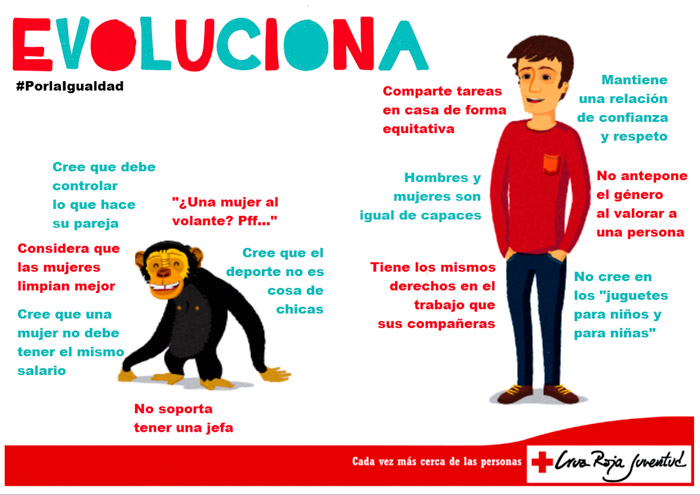 I-PRESENTARVidéoprojeter la campagne + faire découvrir le document aux élèves + réactions (laisser les élèves s’exprimer librement et noter des mots clés au tableau et faire ensuite des mises en relation,  faire déduire axes de sens) ;.Completar la presentación si es necesario -tipo de documento + a quién se dirige : Una campaña de la Cruz Roja Juventud dirigida a los jóvenes 	-su finalidad : Una campaña…-para acabar con los prejuicios, con la discriminación sexista,  -para hacer evolucionar las mentalidades, los comportamientos de los jóvenes, de los hombres, de la sociedad en general, -para luchar por la igualdad entre hombres y mujeres.-para que la sociedad y en particular los jóvenes reaccionen y hagan evolucionar las mentalidadesII-DESCRIBIRLa composición: (diaporama)-el lema : Evoluciona…	-2 dibujos : un mono (a la izquierda) y a la derecha un hombre	-el texto/las frases = los argumentos (-el texto que corresponde al mono :  el problema = los prejuicios-el texto que corresponde al hombre : las soluciones)		-el logo y el patrocinadorPresentar y jerarquizar las informaciones (E.O.C.)(Un élève vient au tableau pour faire le travail à l’oral)Presenta y jerarquiza los diferentes elementos que componen la campaña : En la parte superior/En la parte inferior/En la parte central o en el centro/ a la derecha/ a la izquierda / promover (o>ue)/dirigirse a/ la meta o el objetivo es…/sensibilizar/convencer, etc.III. EL MENSAJELos argumentos de la campaña para sensibilizar, para hacer tomar conciencia y cambiar los comportamientos->Mise en relation dessins + phrases : Lire les textes et faire déduire aux élèves ce que représentent les messages du singe et de l’hommeDos puntos de vista sobre la mujer y su papel en la sociedad-El mono = los prejuicios, valoraciones machistas de los hombres, de la sociedad, discriminación sexista                    -el problema = los prejuiciosmientras que/en cambio-El hombre = representa la evolución de las mentalidades, la igualdad hombre/mujer = sin prejuicios, las soluciones para luchar contra la discriminación sexista         -las soluciones 4-Los prejuicios = Asocia cada frase de la izquierda con la imagen correspondienteVidéoprojeter l’activité et demander aux élèves de mettre en relation les phrases et les dessins4. Los prejuicios = Asocia cada frase de la izquierda con la imagen correspondiente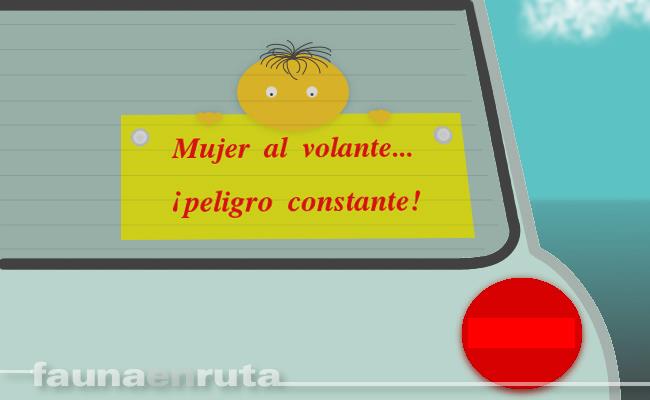 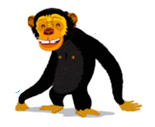 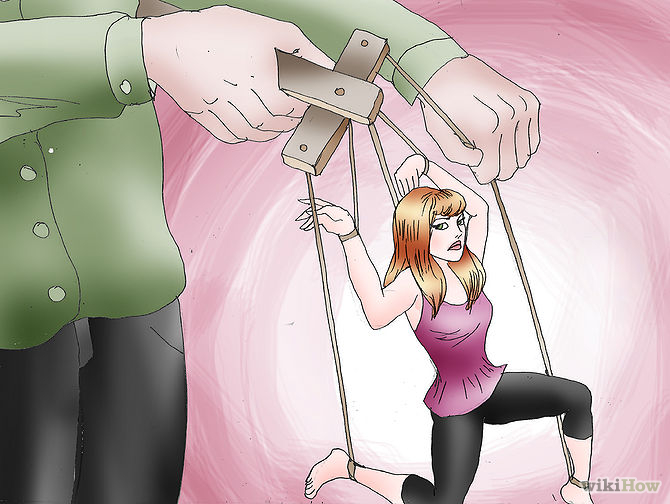 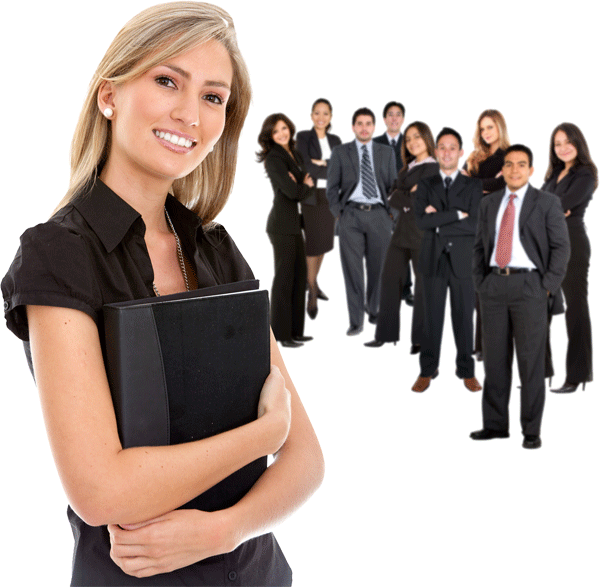 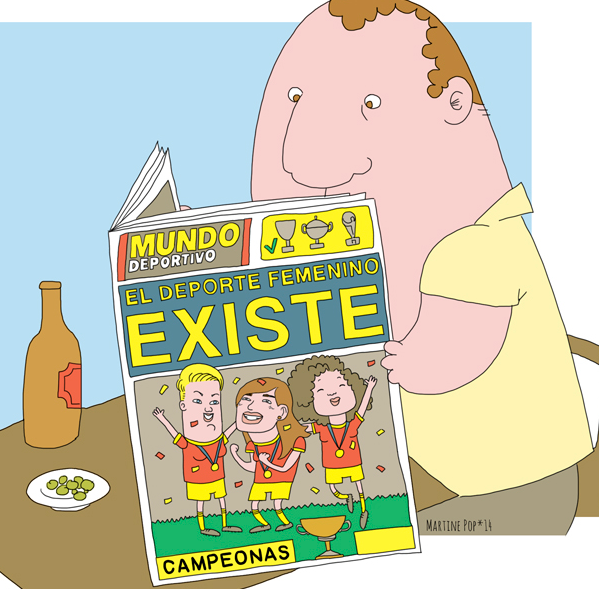 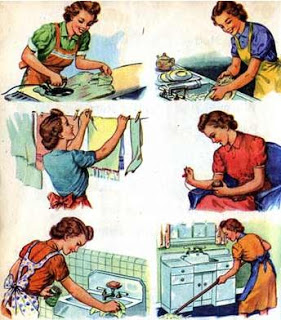 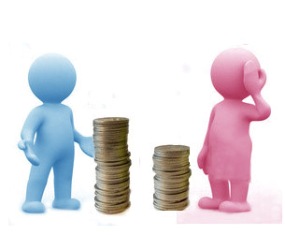 5.Expliciter quelques prejugés avec des exemples:2.Considera que la mujer limpia mejor, piensa esto porque… siempre se ha dedicado a las tareas del hogar*, es algo propio de las mujeres….*las tareas del hogar : limpiar, fregar, etc.4.¿Una mujer al volante?¿Cuáles son los prejuicios? = conduce mal, no sabe conducir, es un peligro, ….5.No soporta tener una jefa ya que…-no le gusta recibir órdenes-se siente superior-es él el que debe dar las órdenes y la mujer debe obedecer, someterse6.Cree que el deporte no es cosa de chicas ya que…	-son débiles	-no tienen fuerza-¿Conocéis otros ejemplos de discriminación sexista, otros prejuicios sobre las mujeres? -¿Qué se suele decir de los hombres, de las mujeres? = los tópicos-> Propositions des élèves  Explication de l’impératif = distribution de la fiche Donner aussi le lien suivant aux élèves afin de  compléter, en autonomie, le travail sur l’impératif :Imperativo - Conjuguer un verbe à l'impératif en espagnol : https://www.youtube.com/watch?v=kiC2EpE8Ce86.Imagina que los 2 jóvenes dan consejos al hombre para que cambie su visión sobre las mujeres, para que evolucione y para acabar con la discriminación sexista. Distribuer la fiche d’activités.Transforma las frases introduciendo la obligación personal y/o el imperativo (ordre et défense)(2 possibilités : tous les élèves complètent toutes le bulles ou bien on fait des groupes et on attribue à chaque groupe 1 ou 2 textes, images)7.Otras soluciones o consejos para luchar contra este tipo de discriminación (propositions des élèves)8.Conclusión + opinión (E.O.) Objectif : vérifier l’appropriation des idées, la capacité de l’élève à mobiliser de manière pertinente ses connaissances.Resume el objetivo de la campaña y di si lo alcanza. Da tu punto de vista sobre el documento.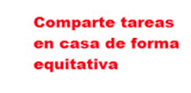 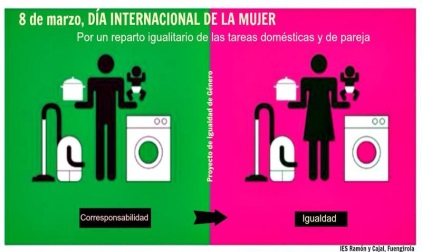 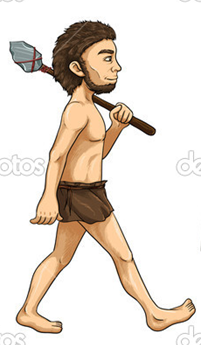 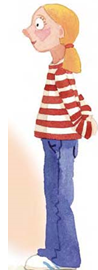 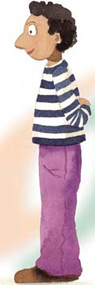 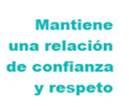 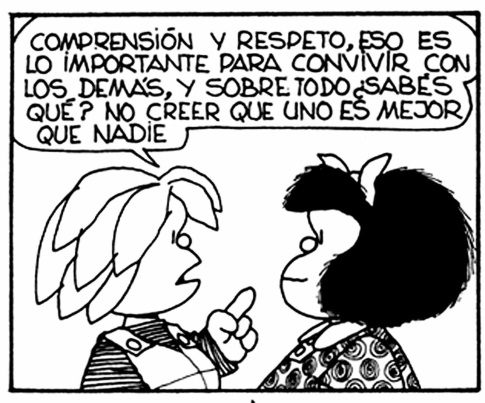 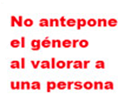 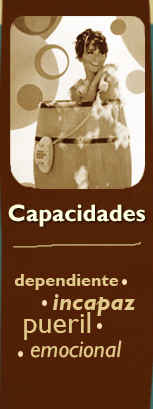 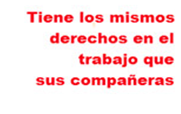 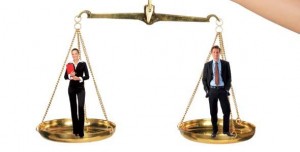 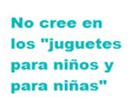 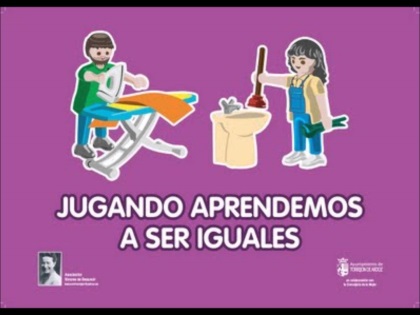 L’IMPERATIFa) L’ordre :Deux formes spécifiques à l’impératif :		-la 2ème  personne du singulier (tú). Pour l’obtenir, prends la 2ème personne du singulier du présent de l’indicatif et supprime le s.		-la 2ème  personne du pluriel (vosotros). Pour l’obtenir : remplace le r de la terminaison de l’infinitif par un d.Les autres personnes :Nosotros/ *usted/*ustedes (*pour vouvoyer 1 ou plusieurs personnes = vous de politesse) = elles sont issues du subjonctif présent.Verbes irréguliers à la 2ème  personne du singulier :Decir -> Di	salir -> sal	hacer -> haz	ser -> séIr -> ve		tener -> ten	poner -> pon	venir -> venL’enclise du pronom :Il faut faire l’enclise (l’enclise à lieu à l’impératif, au gérondif et à l’infinitif : le pronom se soude à la fin du verbe)Ex : hazloLes verbes pronominaux :L’enclise peut entraîner des modifications :CallarseCállate CálleseCallémonos	-- Callemos + nos => callémonosCallaos		-- Callad + os   => callaosCállenseb) La défense (l’interdiction)Toutes les personnes sont issues du présent du subjonctif.Jamais d’enclise du pronom.Callarse : no te calles, no se calle,  no nos callemos, no os calléis, no se callenEl problema = los estereotipos, los prejuicios de los hombres/la sociedad + las soluciones = reformulation avec l’obligation, impératif (ordre et défense = explication + fiche) => imaginer une situation pour faire parler une personne.Autres préjugésAutres solutionsObjectifs culturels : les intérêts du document-Découvrir une campagne de sensibilisation qui …                -incite à  prendre conscience de certains comportements de discrimination sexiste dans notre société et à lutter contre les préjugés.              -montre les solutions, comment lutter contre la discriminationActivités de communication langagière :A2-Décrire une campagne publicitaire visant à lutter contre la discrimination sexisteB1- Décrypter le message d'une campagne de  sensibilisation.A2 -Je suis capable de  fournir une explication.A2- (Cohérence et cohésion) Peut utiliser les articulations les plus fréquentes pour relier des énoncés afin de faire un compte-rendu.Compétences lexicales :-Le lexique de la localisation : en la parte inferior, superior, a la derecha, a la izquierda, en la parte central, debajo, …-Le lexique publicitaire : la campaña de sensibilización,  incitar a que, un lema, un eslogan, el logotipo, el patrocinador, la meta/ el objetivo (le but), el público meta (la cible), los resortes, enganchar (accrocher), ….-Le lexique de la discrimination sexiste + les solutions Compétences grammaticales :Apports nouveaux :-L’impératif (ordre et défense)-Por/paraRéemplois :-les temps du présent-L’obligation-l’expression d’un point de vue-les connecteurs logiquesObjectifs méthodologiques : les savoir-faire-Décrire une affiche en mettant en relation les éléments qui la composent ;-Expliquer le message d’une campagne de sensibilisation  = les préjugés/les solutions;-Établir une relation entre une campagne et une image = mise en relation + justifier  6.Imagina que los 2 jóvenes dan consejos al hombre para que cambie su visión sobre las mujeres, para que evolucione y para acabar con la discriminación sexista. Transforma las frases introduciendo la obligación personal y/o el imperativo (ordre et défense)Presente de indicativoImperativoPresente de subjuntivohablohablas --------------- --   -shablahablamoshabláishablan(tú)               habla(usted)         hable             -----------------(nosotros)   hablemos     ----------------(vosotros)    hablad        (infinitif – r + d)(ustedes)     hablen            ----------------                          hable                           hables ------------          hable-------------          hablemos                           habléis------------           hablenNo + subjonctif  présent